РЕШЕНИЕОб отчете начальника Управления Министерства внутренних дел Российской Федерации по городу Петропавловску-Камчатскому о деятельности полиции за 2021 год Заслушав отчет начальника Управления Министерства внутренних дел Российской Федерации по городу Петропавловску-Камчатскому полковника полиции Сухорукова Д.А. о деятельности полиции за 2021 год, Городская Дума Петропавловск-Камчатского городского округаРЕШИЛА:отчет начальника Управления Министерства внутренних дел Российской Федерации по городу Петропавловску-Камчатскому о деятельности полиции за 2021 год принять к сведению согласно приложению к настоящему решению.Приложение к решению Городской Думы Петропавловск-Камчатского городского округа от 16.02.2022 № 1127-рОтчет начальника Управления Министерства внутренних дел Российской Федерации по городу Петропавловску-Камчатскому о деятельности полиции за 2021 годВ отчётном периоде Управлением Министерства внутренних дел Российской Федерации по городу Петропавловску-Камчатскому (далее – УМВД) принимались меры, направленные на совершенствование оперативно-служебной деятельности, решение задач в сфере соблюдения конституционных прав граждан, своевременное реагирование на изменение оперативной обстановки на территории краевого центра.За прошедший год на территории обслуживания УМВД отмечен незначительный рост общего числа зарегистрированных преступлений на 1,1 процентов (далее - %) (с 3411 до 3447). При этом отмечается снижение общей раскрываемости на 5,5% (с 57,3% до 51,8%). Раскрыто 1712 преступлений против 1871 в 2020 году. Нераскрытыми остаются 1595 преступлений (в 2020 году – 1393; +14,5%).При этом более чем на четверть (+25,3% с 887 до 1111) поставлено на учёт тяжких и особо тяжких преступлений, раскрываемость данного вида преступлений снизилась на 7,2% (с 48% до 40,8 %).Практически 10 часть (9,1%) поставленных на учёт преступлений (315 из 3447) связана с незаконным оборотом наркотиков. При снижении на 6% (315) поставленных на учёт преступлений на 51,6% увеличилось количество приостановленных производством, раскрываемость составила – 49,2%.Сотрудниками УМВД пресечена деятельность 2 организованных групп, сбывающих наркотические средства на территории города и Камчатского края, при этом 5 лиц привлечены к уголовной ответственности.На 28,8% (со 163 до 210) больше поставлено на учёт преступлений экономической направленности.Результатом совместной работы всех правоохранительных структур города явилось раскрытие 201 преступления прошлых лет, что составляет 10,5% преступлений от всех оконченных преступлений или почти каждое девятое.Проводимой профилактической работой в жилом секторе удалось снизить на 37,5% (с 16 до 10) количество убийств, раскрываемость данного вида преступлений в отчётном периоде составила 100%; незначительно уменьшилось количество преступлений, связанных с причинением тяжкого вреда здоровью – 2,4% (с 41 до 40), лица их совершившие установлены.Сильно на криминогенную обстановку повлиял рост на 18,1% (с 680 до 803) краж и мошенничеств, совершенных с использованием IТ-технологий (статьи 158, 159 Уголовного кодекса Российской Федерации) дистанционным способом, доля указанных преступлений в числе всех зарегистрированных составляет 23,3%, раскрываемость таких преступлений ничтожна мала и составляет: краж – 29,8%, а мошенничеств всего – 6%.Остались нераскрытыми 654 (+23,6%) преступления указанной категории или 41% от всех нераскрытых преступлений.Материальный ущерб, причиненный гражданам в результате краж и мошеннических действий, совершенных с использованием информационно-телекоммуникационных технологий, за 2021 год (по оконченным и приостановленным преступлениям) составил более 211 миллионов рублей. В связи с чем, одним из приоритетных направлений УМВД является профилактика указанного вида преступлений. В целях профилактики по предупреждению граждан о распространенных мошеннических схемах с использованием телефонов и сети интернет на постоянной основе в отчетном периоде проводилось оперативно-профилактическое мероприятие «Осторожно, мошенники!». В рамках оперативно-профилактических мероприятий осуществлялись беседы с гражданами (по месту проживания) в целях профилактики мошеннических действий. В ходе бесед сотрудники полиции доводят до сведения граждан о типичных примерах действий мошенников и существующих мошеннических схемах. Начиная с 2019 года в рамках ежедневной работы, а также в период проведения оперативно-профилактических мероприятий полицейскими города вручено более 96 тысяч листовок.Кроме того в целях технического оснащения автобусов телевизионными экранами в 10 автобусах были размещены агитационные видеоролики на тему мошеннических схем, 4 из которых выполняют регулярные перевозки по городу Петропавловску-Камчатскому, 5 – осуществляют перевозку населения по пригородным маршрутам (на дачи Елизовского района), 1 – следует по междугороднему маршруту. В указанных агитационных видеороликах демонстрируются схемы мошенничеств и рассказывается о том, как не стать жертвами злоумышленников. Информация о фактах телефонных мошенничеств, регистрируемых УМВД, освещается в пресс-релизах, подготовленных при взаимодействии с отделением информации и общественных связей Управления Министерства внутренних дел Российской Федерации по Камчатскому краю (далее – УМВД России по Камчатскому краю). В целях максимального использования потенциала региональных средств массовой информаций отделением информации УМВД России по Камчатскому краю пресс-релизы размещаются на ведомственном сайте УМВД России по Камчатскому краю и направляются в редакции печатных изданий, радиокомпаний, телевидения, интернет-изданий, информационных агентств Камчатского края. В отчётном периоде подготовлено 22 пресс-релиза.С апреля 2021 года изготовленные звуковые ролики профилактического характера транслируются в местах массового скопления граждан:- универсальный рынок на проспекте 50 лет Октября, 16;- площадь «КП»;- торговые центры (далее – ТЦ) «Берегиня» – ТЦ «Парус»;- сбербанк – ТЦ «Планета»;- площадка ТЦ «Пирамида»»- площадка ТЦ «Галант» – ТЦ «Галант Плаза»;- магазин «Артмейкер» – автомагазины;- район АЗС «Спортмастер» – ТЦ «Шамса»;- продовольственная база на улице Чубарова;- проспект Победы ТЦ «Европейский» – ТЦ «Спутник» – ТЦ «Евразия»;- проспект Победы ТЦ «Сварог»;- проспект Победы ТЦ «Десятка»;- автостанция 10 км;- площадь «СРВ».В указанных местах прокат звуковых роликов осуществляется 4 раза в день с интервалом 3 часа. В отчетном периоде проведены профилактические беседы с руководителями ТЦ, магазинов, а также с представителями служб безопасности в указанных торговых объектах о необходимости размещения звуковых объявлений, буклетов об основных видах мошеннических действий и способах их защиты. Так, в настоящее время звуковые ролики профилактического характера, изготовленные по предложенным УМВД образцам, выходят в эфир в 20 магазинах Холдинга «Шамса», в киноцентре «Лимонад», в 10 магазинах «Семейная корзинка». Ролики выходят в эфир с периодичностью 1 раз в час.В целях недопущения совершения мошеннических действий (в том числе дистанционным способом) руководителям управляющих компаний, осуществляющих обслуживание многоквартирных домов, расположенных на территории города Петропавловска-Камчатского было направлено 61 письмо с предложением о размещении на оборотной стороне квитанций по оплате (за услуги жилищно-коммунального хозяйства, горячего и холодного водоснабжения, электроэнергии) листовок профилактического характера с информацией о распространенных способах дистанционного мошенничества.Профилактическая работа в данном направлении будет продолжена.Подростковая преступностьВ 2021 году более чем на треть (-33,6%; с 110 до 73) снизилось количество преступлений, совершенных несовершеннолетними. При этом произошёл рост на 19% (с 21 до 25) количества преступлений, совершенных группой несовершеннолетних, либо с их участием. Во взаимодействии с органами и учреждениями системы профилактики усилена работа в сфере выявления и оказания помощи семьям, находящимся в трудном материальном положении. В целях профилактики семейного неблагополучия в отношении родителей и иных законных представителей оформлено 292 административных материала. В ночное время за нарушение Закона Камчатского края от 26.05.2009 № 264 «Об отдельных мерах по содействию физическому, интеллектуальному, психическому, духовному и нравственному развитию детей в Камчатском крае» выявлено 15 несовершеннолетних, родители которых привлечены к административной ответственности по части 1 статьи 5.35 Кодекса Российской Федерации об административных правонарушениях (далее – КоАП РФ) (неисполнение или ненадлежащее исполнение родителями или их законными представителями несовершеннолетних обязанностей по содержанию, воспитанию, обучению, защите прав и интересов несовершеннолетних).Деятельность сотрудников полиции направлена на ежедневное проведение эффективной и качественной индивидуально-профилактической работы с несовершеннолетними и родителями, состоящими на профилактическом учете. В 2021 году индивидуально-профилактической работой было охвачено 140 подростков (в 2020 году – 187) и 103 неблагополучных родителя (в 2020 году – 212). Продолжена работа по выявлению и постановке на профилактический учет несовершеннолетних и родителей, не исполняющих обязанности по воспитанию, содержанию и обучению несовершеннолетних. На профилактическом учете состоит 140 несовершеннолетних (в 2020 году – 187), 103 неблагополучных родителя (в 2020 году – 212), 4 группы антиобщественной направленности (в 2020 году – 9), состоящих из 11 несовершеннолетних (в 2020 году – 25). В отчетном периоде на учет поставлено 156 несовершеннолетних (в 2020 году – 182), 60 неблагополучных родителя (в 2020 году – 132).С целью выявления фактов жестокого обращения с несовершеннолетними и своевременного документирования подобных фактов ежеквартально проводятся сверки с органами опеки и попечительства, Министерством здравоохранения Камчатского края. Осуществляется работа с администрациями общеобразовательных и дошкольных учреждений, в ходе которой разъясняется необходимость уведомления органов внутренних дел обо всех фактах установления раннего неблагополучия в семье. Также инспекторами отдела по делам несовершеннолетних постоянно проводится работа с неблагополучными семьями, состоящими на профилактическом учете в УМВД. Осуществляется отработка информаций, поступивших по телефону доверия «Ребёнок в опасности», действующему круглосуточно на базе Центра временной изоляции несовершеннолетних правонарушителей.Административная практикаЗа 12 месяцев 2021 года сотрудниками УМВД пресечено 4720 (– 6,1%; в 2020 году – 5029) административных правонарушений (без учёта Государственной инспекции по безопасности дорожного движения).В минувшем году сотрудниками УМВД проверено и зарегистрировано всего 15 722 (в 2020 году – 16 600) материалов по делам об административных правонарушениях (снижение на 878).Подразделениями УМВД наложено штрафов на сумму 1 499 000 рублей, взыскано 727 000 рублей, что составляет 48,5% (в 2020 году наложено штрафов на сумму 699 000 рублей, взыскано 503 000 рублей, что составляет 71,8%). Составлено 88 административных материалов (в 2020 году – 92) по части 1 статьи 20.25 КоАП РФ (неуплата административных штрафов).Для принудительного взыскания в Федеральную службу судебных приставов направлено 749 постановлений о наложении должностными лицами УМВД административных штрафов на общую сумму 478 000 рублей.Организация обеспечения безопасности дорожного движенияВ 2021 году на территории краевого центра зарегистрировано значительное снижение по всем 3 основным показателям аварийности. Так, общее число дорожно-транспортных происшествий (далее – ДТП) составило 185 (в 2020 году – 234; - 20%), количество погибших снизилось на 57% и составило 6 человек (в 2020 году – 14), количество раненых уменьшилось на 66 человек (в 2021 году – 224; в 2020 году – 290; -22%), в том числе несовершеннолетних – на 4 ребенка (в 2021 году – 20 несовершеннолетних; в 2020 году – 24; - 16%).Общее количество ДТП без пострадавших, в результате которых был причинен материальный ущерб, составило – 3819 (в 2020 году – 3961; - 3,6%).Каждое шестое ДТП с пострадавшими происходит с участием нетрезвых водителей. Так, в 2021 году с участием водителей, находящихся в состоянии опьянения или отказавшихся после ДТП от прохождения медицинского освидетельствования на состояние опьянения, зарегистрировано 32 ДТП (в 2020 году – 26; + 23%). За январь – декабрь 2021 года на федеральной трассе «Морпорт-Аэропорт», проходящей по территории Петропавловск-Камчатского городского округа, было зарегистрировано 24 ДТП (в 2020 году – 30; - 20%), в результате которых 2 человека погибло (в 2020 году – 0) и 31 человек получил ранения различной степени тяжести (в 2020 году – 43; - 27,9%).В 2021 году в рамках реализации контрольно-надзорных функций Госавтоинспекции личным составом отдельной роты дорожно-патрульной службы государственной инспекции по безопасности дорожного движения УМВД (далее – ДПС ГИБДД УМВД) было пресечено 21 645 нарушений Правил дорожного движения (в 2020 году  – 14 046; + 54%), из них 722 нарушения, связанных с управлением транспортным средством лицом, находящимся в состоянии опьянения или отказавшимся от прохождения медицинского освидетельствования на состояние опьянения (в 2020 году – 444; + 62,6%), 1871 нарушение, допущенных лицами не имеющими права управления транспортными средствами, а равно лишенными такого права (в 2020 году – 1097; + 70,6%), задержано 1077 пешеходов-нарушителей (в 2020 году – 818; + 31,7%), выявлено 1484 нарушения правил перевозки в транспортных средствах несовершеннолетних (в 2020 году – 473; + 3,1 раза).В 2021 году сотрудниками отдельной роты ДПС ГИБДД УМВД наложено административных штрафов на сумму 94 163 600 рублей, из которых оплачено 43 618 540 рублей. Процент взыскиваемости составил 46%. Обеспечение охраны общественного порядкаВ минувшем году была обеспечена охрана общественного порядка при проведении 80 массовых мероприятий (в 2020 году – 53), в том числе: 41 культурно-зрелищных (в 2020 году – 28), 18 спортивных (в 2020 году – 12), 9 религиозных (в 2020 году – 4), 8 публичных (в 2020 году – 2). Самыми массовыми были мероприятия, посвященные встрече Нового 2021 года, Рождество Христово, Крещение Господне, Лыжня России, Берингия, фестиваль «Снежный путь – 2021», Пасха, Авачинский марафон – 2021, Всероссийский полумарафон ЗаБег – 2021, День города, Выборы – 2021, Кросс нации – 2021, День ходьбы, открытие Главной Ели. Нарушений общественного порядка допущено не было, замечаний по несению службы не поступило.По результатам работы за 2021 года городским казачьим обществом «Петропавловская городовая казачья команда», состоящим в местной общественной организации «Народная дружина Петропавловск-Камчатского городского округа», совместно с сотрудниками полиции был обеспечен правопорядок при проведении 34 мероприятий (в 2020 году – 15), в том числе: 15 культурно-зрелищных, 2 религиозных, 11 спортивных, 1 общественно-политическое. Всего было задействовано 224 человека: 172 – при проведении массовых мероприятий и 52 – в оперативно-профилактических мероприятиях (в 2020 году – 284).В рамках осуществления охраны общественного порядка с участием дружинников выявлено 6 правонарушений, из них на 4 составлены административные протоколы по статье 19.24 КоАП РФ, на 2 – по статье 20.6.1 КоАП РФ. Проведено 88 бесед профилактического характера с гражданами о недопущении курения и употребления спиртных напитков в общественных местах.УМВД имеет силы и средства для обеспечения охраны общественного порядка, собственности, безопасности на территории города Петропавловска-Камчатского.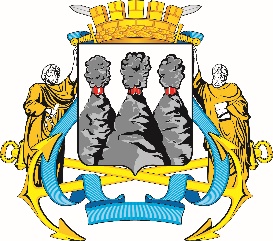 ГОРОДСКАЯ ДУМАПЕТРОПАВЛОВСК-КАМЧАТСКОГО ГОРОДСКОГО ОКРУГАот 16.02.2022 № 1127-р45-я сессияг.Петропавловск-КамчатскийПредседатель Городской ДумыПетропавловск-Камчатского городского округа Г.В. Монахова